Verdiforankret fagfelleskap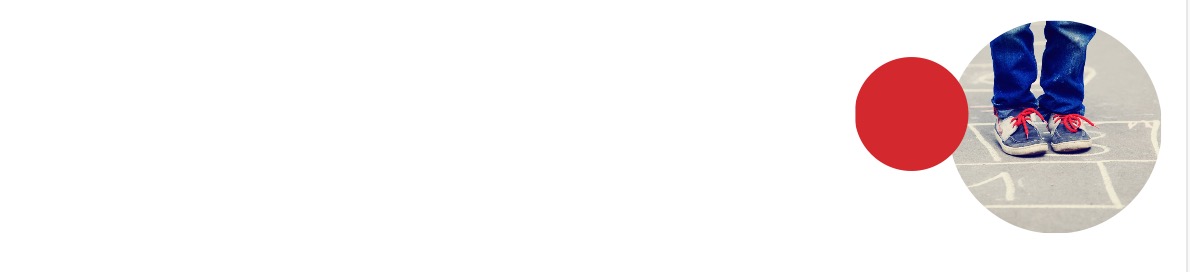 MenneskeMøteAkademiet; Kompetansehevingsprogram for alle ansatte ved krisesentra i Region sør. Prosjektgruppa i RVTS Sør: Ingrid Sæbø Møllen Prosjektleder, Pernille Lavoll Baade, Ragnhild Leite, Inge BergdalSamling 1		2-dagers oppstartssamling på Farris Bad – Forankring for forandringSamling 2 og 3: 		To enkeltdager/workshops, innhold spisses i samarbeid med krisesentrene. Traumebevisst omsorg / traumeteori som teoretisk grunnlagSamling 5: 		Egen- og kollegaivaretakelseSamling 6: 		Vendereisen, en felles samling for alle krisesenteransatte i regionen. Legges til Farris bad. Vår 2020Høst 2020Vår 2021Høst 2021Vår 2022Klynge 1AgderVerdiforankretFagfelleskapSamling 1(to dagers)03.-04.03.20Farris badstarter 10/ Slutter 15Samling 2 – 01.09.20Eureka, Arendal 9-15Samling 3 – 3.12.20Sørl. kunnskapspark, Kr.s. 9-15Samling 4 26.02.21Eureka Arendal 9-15Samling 5 – 03.05.22Kl. 10-15Klynge 2Vestfold/TelemarkSamling 108.-09.09.20(to dagers)Farris bad starter kl. 10/ Slutter 15Samling 2 19.01.219-15Samling 3 23.03.219-15Samling 4 – 24.08.219-15Samling 5 – 03.05.22Kl. 10-15Klynge 3BuskerudSamling 102.-03.02.21(to dagers)Farris badstarter 10/ Slutter 15Samling 2 – 25.08.219-15Samling 3 – 23.11.219-15Samling 4 – 25.01.229-15Samling 5 – 03.05.22Kl. 10-15Leder-samlingerFørste møte – 05.03.20Farris badKl. 10-15Andre møte – 10.09.20Farris badKl. 10-15Tredje møte – 04.02.21Farris badKl. 10-15Fjerde møte – 26.08.21Kristiansand, RVTSKl. 10-15Femte møte – 04.05.22